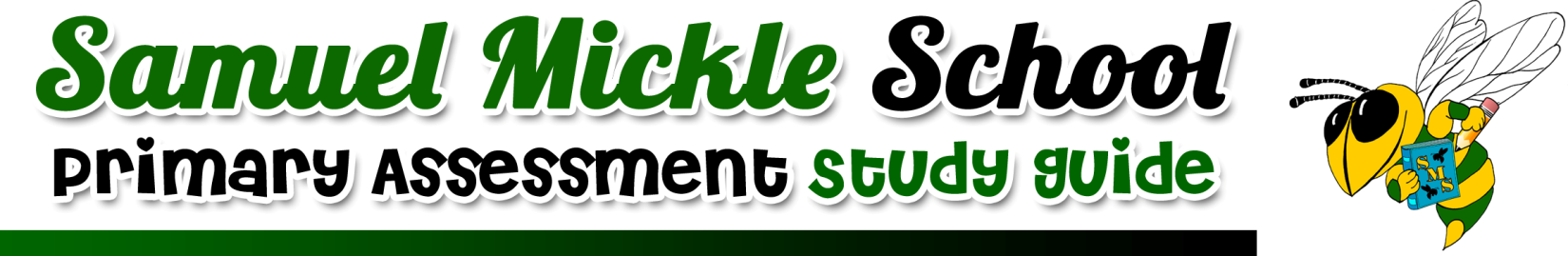 NAME:      SUBJECT: Literacy- Lesson 2SUBJECT: Literacy- Lesson 2TEST DATE: Friday, October 4th TEST DATE: Friday, October 4th IMPORTANT VOCABULARY WE NEED TO APPLY:peered- to look closely to see something betterpride- to feel proud or satisfied with somethingdove- to fall or jump head firstfins- thin, flat structures fish use to swimlocate- to find somethingoverflowing- something is so full it is spilling out
IMPORTANT CONCEPTS/SKILLS WE LEARNED:~using vocabulary words in context of sentences~describing a character's traits using their thoughts, words, actions, and feelings~summarizing a text using 'somebody, wanted, but, so' strategy~using inflected endings (-s, -es, -ed-, -ing)~using the RACE strategy to respond to text based questions. MATERIALS WE CAN USE TO STUDY:- Reader's Notebooks-Raz Kids- Worksheets completed in classMATERIALS WE CAN USE TO STUDY:- Reader's Notebooks-Raz Kids- Worksheets completed in classHOW WE STUDIED IN CLASS:-Whole group review and instruction-Centers based activities and games-Small group instructionHOW WE STUDIED IN CLASS:-Whole group review and instruction-Centers based activities and games-Small group instructionSamuel Mickle School Spiral Skills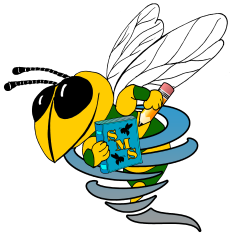 IMPORTANT CONCEPTS AND SKILLS WE WILL CONTINUE TO PRACTICE:Samuel Mickle School Spiral SkillsIMPORTANT CONCEPTS AND SKILLS WE WILL CONTINUE TO PRACTICE:Samuel Mickle School Spiral SkillsIMPORTANT CONCEPTS AND SKILLS WE WILL CONTINUE TO PRACTICE:Samuel Mickle School Spiral SkillsIMPORTANT CONCEPTS AND SKILLS WE WILL CONTINUE TO PRACTICE: